上海证券交易所上证公函【2017】2304号关于对井神股份发行股份购买资产暨关联交易预案的信息披露问询函江苏井神盐化股份有限公司：经审阅你公司提交的发行股份购买资产暨关联交易预案（以下简称预案），现有如下问题需要你公司作进一步说明和解释：1.预案披露，随着盐业体制改革深入，跨区域经营限制及价格管制的放开，食盐行业将面临市场化竞争。请公司：（1）结合生产成本、品质和供求状况等因素，分析说明面临价格竞争，标的资产是否具有竞争优势；（2）结合跨区域经营规划、主要竞争对手情况，分析说明标的资产是否具有跨区域经营优势；（3）结合上述因素，分析说明标的公司的核心竞争力。请财务顾问发表意见。2.预案披露，上市公司自上市以来，净利润及毛利率均呈现逐年下滑趋势。此外，标的资产苏盐连锁近年来的营业收入、净利润、毛利率也呈现不同程度的下滑。请公司：（1）结合行业发展趋势、行业政策变化、竞争环境等因素，分析说明产生上述现象的原因及合理性；（2）应对上述变化的具体措施。请财务顾问发表意见。3.预案披露，盐业体制改革前后，南通盐业从苏盐连锁采购食盐产品的价格比较稳定。但南通盐业的毛利率由2015年的13.86%下降至2017年1-4月的5.54%。请公司：（1）结合市场格局变化、收入、成本构成，主要产品的价格变化、销量等，分析说明毛利率持续下滑的原因及合理性；（2）2017年盐改后毛利率快速下滑的原因及合理性；（3）注入该标的资产是否有利于增强上市公司的持续盈利能力。请财务顾问发表意见。4.预案披露，苏盐集团与食盐定点生产企业签订采购合同，食盐定点生产企业根据采购合同向苏盐连锁发货。预案将上市公司列为标的资产苏盐连锁的第一大供应商，而非苏盐集团。请公司：（1）结合采购、销售的具体模式、合同主要条款等，进一步披露苏盐集团的收入确认政策、上市公司和苏盐集团在标的资产业务流程中的定位；（2）预案将上市公司而非苏盐集团列为苏盐连锁供应商的原因及合理性，信息披露是否准确。请财务顾问发表意见。5.预案披露，本次交易采用资产基础法进行预估，并在资产基础法下对部分投资性房地产和固定资产——房屋建筑物使用了收益法评估。其中苏盐连锁的固定资产——房屋建筑物账面值6554.15万元，评估值2.73亿元，预测期间使用租金收入。请公司补充披露：（1）上述房屋建筑物目前用途及未来预计用途，未来是否作为租赁房产对外出租；（2）上述房屋建筑物预测期间的会计科目，是否转入投资性房地产进行会计处理；（3）请评估师补充披露预测期租金收入的测算过程，并对以上问题发表意见。6.预案披露，南通盐业的食盐产品采购均来源于苏盐连锁，但前五名供应商中存在井神股份。请补充披露南通盐业向井神股份采购的具体产品类型，信息披露是否准确。请财务顾问发表意见。请你公司在2017年11月15日之前，针对上述问题对预案做相应补充，书面回复我部并进行披露。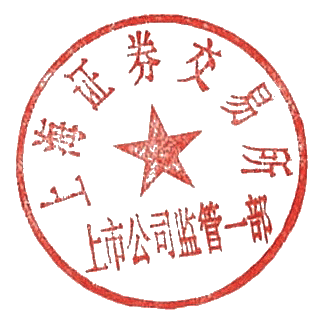                                     上海证券交易所上市公司监管一部二〇一七年十一月七日